附件1天津城建大学临时人员备案信息卡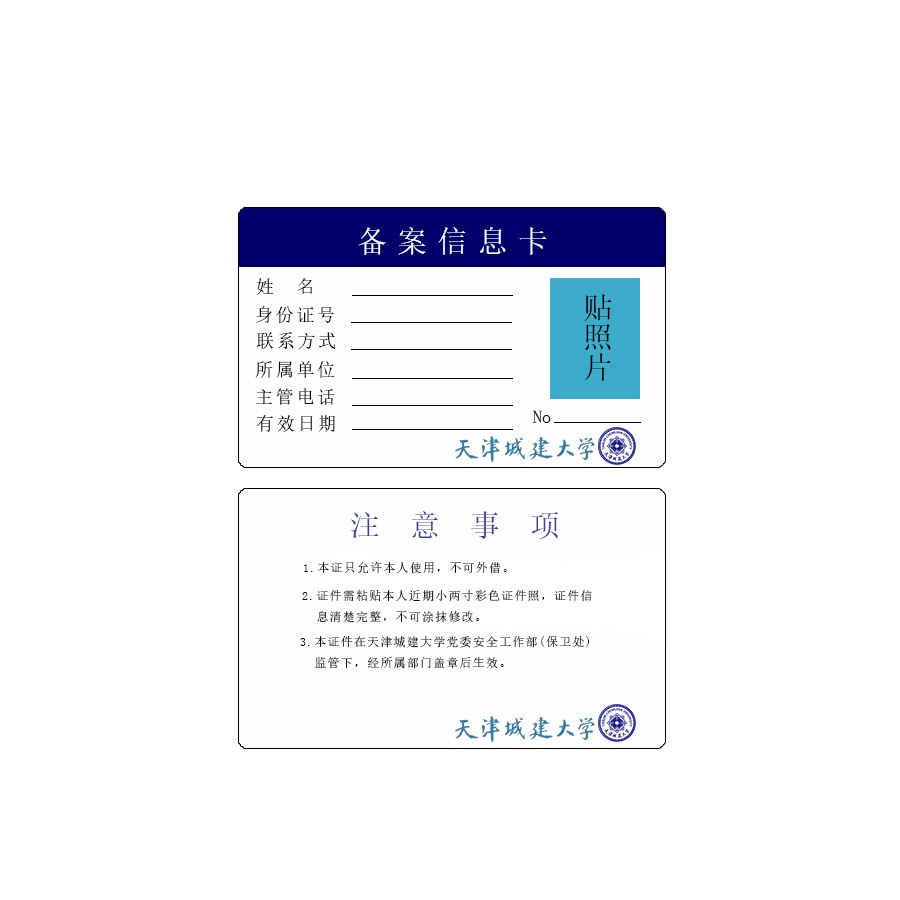 